 ¿Qué hora es? (P. 24-25)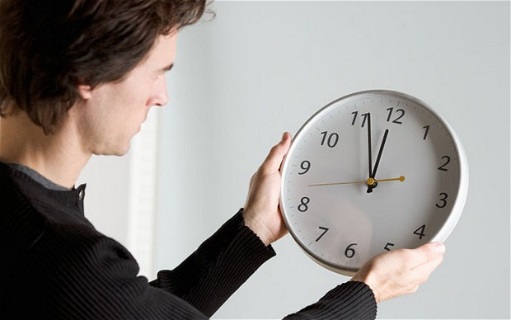 Telling TimeTranslate the following time phrases:¿A qué hora es...?¿Qué hora es?A la(s)…Es la…/son las…De la mañanaDe la tardeDe la nocheMenosY cuartoY diezY mediayEs la una – it’s one.Son las dos.Son  las tres.Son las cuatro.Son las cinco. Son las seis.Son las siete.Son las ocho.Son las nueve.Son las diez.Son las once.Son las doce.Son las dos y cinco. – It’s 2:05. Practice: Translate the following phrases It’s 1:00				__________________________________________________________It’s 2:00				__________________________________________________________It’s 5:15 in the afternoon	__________________________________________________________it’s 3 in the morning		__________________________________________________________It’s 12 in the afternoon		__________________________________________________________It’s 9:07 at night 		__________________________________________________________If the time is between 31 minutes and 59 minutes you have two options:Just say “y (number)” like you usually wouldEj: 	It’s 5:50  Son las cinco y cincuenta.		It’s 11:44  Son las once y cuarenta y cuatro. You can tell me how much longer it is UNTIL the next hour.Ej: 	it’s 5:50  Son las seis menos diez.		It’s 11:44  Son las doce menos dieciséis)		       (it’s ten minutes to six)			           (It’s sixteen minutes to twelve) Write both ways below:It’s 1:35 Es la una y treinta y cinco Son las dos menos veinticinco.It’s 11:50 _____________________________________________________________ _____________________________________________________________It’s 10:40_____________________________________________________________ _____________________________________________________________It’s 2:59 _____________________________________________________________ _____________________________________________________________It’s 6:48 _____________________________________________________________ _____________________________________________________________It’s 12:55 _____________________________________________________________ _____________________________________________________________